Malteser InternationalCountry Coordination OfficePlot No. 246, Block 3k 2nd Class Residential Tongping (behind Indian Embassy)Central Equatoria State, Juba, South Sudan.6 February 2024Specification of BiddingSOB_JUB_2024_0016For supply and delivery of food items to Lologo 1 Primary and Nursery School, in Lologo 1 Kabo Nursery and Primary School in Kabo centre (luri Payam) and Merkolong Nursery and Primary School in Hai Seminary for school feeding for 2.5 Framework Agreement from 15 February 2024 to 31 August 2026.   Annex 1: Specification of TenderingAnnex 2: Bill of QuantityWe look forward to receiving your tenders on 12 February 2024 at or before 12pm via E-mail to: mb.procurement-juba@malteser-international.org.Please write in the Subject line of your email with tender: “SOB_JUB_2024_0016 for school feeding”.Thank you for your cooperation.Yours faithfully,Please consider the environment before printing this emailA.	SPECIFICATION OF BIDINGRelated to our advertised Invitation to Tender ITT_JUB_2024_0016 Malteser International (MI) herewith calls for tenders concerning supply and delivery of food items to Lologo 1 Primary and Nursery School in Lologo, Kabo Nursery and Primary School in Kabo centre (luri Payam) and Merkolong Nursery and Primary School in Hai Seminary for school feeding for 2.5 Framework Agreement from 15 February 2024 to 31 August 2026.The food will be delivered on weekly basis between 8:00am and 10:00am on each Friday when schools are open from 15 February to 31 August 2026. Quantities will be provided beforehand.Under the following reference number:	Donor project numbers: 1400-JUB-2024MI project number: 10_SDDescription of the organization and its activitiesMalteser International is the international humanitarian relief agency of the Sovereign Order of Malta. For over 60 years we provide relief and recovery for people during and following conflicts and disasters around the world. Christian values and humanitarian principles form the foundations of our work. In over 30 countries in Africa, the Americas, Asia, and the Middle East, we support people in need – regardless of their religion, origin or political convictions.Malteser International has been working in the geographic area of today’s South Sudan since 1996. MI implements a multi-sectoral program including Food & Nutrition Security, Livelihoods, WASH, health, and peaceful conflict resolution. This includes activities such as agricultural trainings, cash distributions, food for education and access to water, sanitation, and hygiene. The program is aiming to increase its work with local partner organisations in order to optimise its sustainability. Furthermore, MI applies a participatory, gender sensitive and inclusive approach in its programming. As of today, MI maintains its country office in Juba while operating a program office in Wau and project offices in Uyujuku and Yei.Objective of Call for Tenders: In accordance with the overall targets of above-mentioned operations, Malteser International plans to procure food items for Lologo 1 Primary and Nursery School in Lologo, Kabo Nursery and Primary School in Kabo centre (luri Payam) and Merkolong Nursery and Primary School in Hai Seminary for school feeding for 2.5 Framework Agreement from 15 February 2024 to 31 August 2026.  The weekly food delivery will be between 8:00am and 10:00am on Friday when schools are open from 15 February 2024 to 31 August 2026. Quantities will be provided beforehand.The technical specifications and conditions of the tendering process are described below in the Specification of tendering and in the Annex 2: Bill of Quantity which are part of this Invitation to Tenders. Suppliers are invited to present a tender complying with the requirements here below specified.Tender Presentation The tender shall be received via E-mail to: mb.procurement-juba@malteser-international.org on 12 February 2024 at or before 12pmThe tender shall be written in English. The tender should be valid for 60 days after the deadline.General conditionsThe tender shall be typed or written and signed on each page by the legal representative of the supplier,The winning supplier might be requested to provide catalogues, pictures, technical descriptions and/or samples of items at the order stage when required,The prices of the tender will be expressed in United States Dollars. The prices must be on unit price basis as well as by totals,The prices will be considered fixed whereas MI will not process Tax exemption. No additional change of whatsoever nature and type will be accepted by MI,MI reserves the right to accept or reject all tenders depending on prevailing condition at the time.Technical specificationValidity of tendersEach company is bound to the tender submitted for a period of 60 days from the deadline for submission of tenders.Language of tendersAll tenders, official correspondence between companies and MI, as well as all documents associated with the tender’s request will be in English.Submission of tendersEach tender must have received via E-mail to: mb.procurement-juba@malteser-international.org on 12 February 2024 at or before 12pm Content of tenderAll submitted tenders must conform to the requirements mentioned in the SOB. Furthermore, they must include the following documents:Part 1 - Tender: A tender for supply and delivery of food items to Lologo 1 Primary and Nursery School in Lologo, Kabo Nursery and Primary School in Kabo centre (luri Payam) and Merkolong Nursery and Primary School in Hai Seminary for school feeding for 2.5 Framework Agreement from 15 February 2024 to 31 August 2026.  The weekly food delivery will be between 8:00am and 10:00am on each Friday when schools are open from 15 February 2024 to 31 August 2026. Quantities will be provided beforehand.The format BoQ can be used or a separate one depending on supplier’s choice. Additional sheets may be attached for further details as requested above. Part 2 - Legal documents of company registered in South SudanCopy of the company’s certificate of incorporation,Copy of Chamber of Commerce registration, Copy Tax Identification Certificate,Copy of Certificate of Operation,Average turnover in the last 2 years for 2022 and 2023,Company’s Bank Statement of last three months (October, November, and December 2023),Company’s official address,Bank account details (where money would be paid),Questionnaire for tender.Ownership of tendersMI reserves/funds ownership of all tenders received. As a consequence, tenderers will not be able to stipulate requirements that their tenders are to be returned.Opening of submitted tenders.The tenders will be opened on 12 February 2024 in MI Office in Juba by the Evaluation committee. The selection process will be recorded in writing by the committee.Tenders’ evaluationTechnical resources and experience Delivery timeThe technical experiences, Quality standards of food items and capacity to deliver.Financial selection criteriaBided price,Company’s Bank Statement of last three months (November and December 2023 and January 2024),Average turnover for the past 2 years in USD (2022 and 2023),Exclusion criteria The following are exclusion criteria:Not submitted company registration documents,Not bided according to the specification,Not having its own store or warehouse with food items in stock. Partnership agreements of bidders with other companies are not accepted by the Malteser International.Evaluation MethodTenders shall be evaluated according to the following procedure: Firstly, tenders shall be evaluated for technical compliance based on:Delivery time,Previous experience in similar project andQuality standards of food items and capacity to deliver.Secondly, tenders that are found to be technically compliant shall be evaluated based on price and value for money, analysing all relevant costs, risks, and benefits of each bid throughout the whole life cycle of the works and in the context of the project as a whole. The evaluation shall be in accordance with the provisions of this SOB and in accordance with the following weighting:The set criteria shall be used to determine the most economically advantageous tender for contract agreement award,The Bidder’s initial proposal should contain the offer’s best terms from a cost or price and technical standpoint,If tenders are determined to be equivalent based on the technical criteria, price will then become the deciding criterion for award,Bidders are forewarned that an acceptable proposal with the lowest price may not be selected if award to a higher-priced proposal affords MI a greater overall benefit,The MI will favourably evaluate a schedule, which shows earlier completion than the MI’s required time frame. The Bidder's innovative approaches to accomplish early completion are encouraged.Specific Technical and Financial Evaluation Criteria to standards:Comparative Tender Analysis and justification basing on responsiveness of the selected supplier by internal committee.Contract agreement will directly be issued to the selected supplier upon approval.Terms of paymentThe payment will be done in United States Dollar by bank transfer or cheque as specified below:100% of shall be paid by the Malteser International 10 days after the invoices issuing for previous month by the Contractor.B. Annex 2: Bill of QuantityFor supply and delivery of food items to Lologo 1 Primary and Nursery School in Lologo, Kabo Nursery and Primary School in Kabo centre (luri Payam) and Merkolong Nursery and Primary School in Hai Seminary for school feeding for 2.5 Framework Agreement from 15 February 2024 to 31 August 2026.The weekly food delivery will be between 8:00am and 10:00am on Friday when schools are open from 15 February 2024 to 31 August 2026. Quantities will be provided beforehand.The total quantities of food to be ordered under 2.5-year FA are: 46,640 kg of super rice (long rice), 12,160 kg of yellow beans, 4,066 litres of vegetable onion, 2,622 kg of refined iodated edible table salt (1 kg), 798 of cooking oil (sunflower oil) and 950 bags of charcoal (bag of 50 kg).6 February 2024On behalf of Malteser International:					`	Please consider the environment before printing this email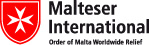 Nermin SilajdzicCountry Logistics and Security Coordinator 
Plot No. 246 Block 3k South 2nd Class - Behind Indian Embassy, Tong PingCentral Equitorial State, Juba, South Sudan
M: +211 (0) 911 746 963 · M: +211 (0) 924 767 949
nermin.silajdzic@malteser-international.org · Skype: nsilajdzic
www.malteser-international.org
Malteser International Europe/Malteser Hilfsdienst e. V., County Court Cologne, VR 4726
Executive Board: Karl Prinz zu Löwenstein, Dr. Elmar Pankau,
Douglas Graf Saurma-Jeltsch, Verena HölkenLegal advice: This communication is for use by the intended recipient and contains information that may be privileged, confidential or copyrighted under applicable law. If you are not the intended recipient, you are hereby formally notified that any use, copying or distribution of this e-mail, in whole or in part, is strictly prohibited. Please notify the sender by return e-mail and delete this e-mail from your systems.Legal advice: This communication is for use by the intended recipient and contains information that may be privileged, confidential or copyrighted under applicable law. If you are not the intended recipient, you are hereby formally notified that any use, copying or distribution of this e-mail, in whole or in part, is strictly prohibited. Please notify the sender by return e-mail and delete this e-mail from your systems.Legal advice: This communication is for use by the intended recipient and contains information that may be privileged, confidential or copyrighted under applicable law. If you are not the intended recipient, you are hereby formally notified that any use, copying or distribution of this e-mail, in whole or in part, is strictly prohibited. Please notify the sender by return e-mail and delete this e-mail from your systems.No.Food itemsUnitsQuality1Super Rice (long grains)KgVery good2Yellow beansKgVery good3Vegetables onionLitreVery good4Refined Iodated edible Table salt (1kg)KgVery good5Cooking oil (sunflower oil)  KgVery good6Charcoal (bag of 50kg)BagVery goodTitleMaximum points1. Technical Proposal2.002. Financial proposal 3.00Total maximum points to be attributed5.00No.Food itemsUnitsUnit price USD1Super Rice (long grains)Kg2Yellow beansKg3Vegetables onionLitre4Refined Iodated edible Table salt (1kg)Kg5Cooking oil (sunflower oil)  Kg6Charcoal (bag of 50kg)BagNermin SilajdzicCountry Logistics Coordinator 
Plot No. 246 Block 3k South 2nd Class - Behind Indian Embassy, Tong PingCentral Equitorial State, Juba, South Sudan
M: +211 (0) 911 746 963 · M: +211 (0) 924 767 949
nermin.silajdzic@malteser-international.org · Skype: nsilajdzic
www.malteser-international.org
Malteser International Europe/Malteser Hilfsdienst e. V., County Court Cologne, VR 4726
Executive Board: Karl Prinz zu Löwenstein, Dr. Elmar Pankau,
Douglas Graf Saurma-Jeltsch, Verena HölkenLegal advice: This communication is for use by the intended recipient and contains information that may be privileged, confidential or copyrighted under applicable law. If you are not the intended recipient, you are hereby formally notified that any use, copying or distribution of this e-mail, in whole or in part, is strictly prohibited. Please notify the sender by return e-mail and delete this e-mail from your systems.Legal advice: This communication is for use by the intended recipient and contains information that may be privileged, confidential or copyrighted under applicable law. If you are not the intended recipient, you are hereby formally notified that any use, copying or distribution of this e-mail, in whole or in part, is strictly prohibited. Please notify the sender by return e-mail and delete this e-mail from your systems.Legal advice: This communication is for use by the intended recipient and contains information that may be privileged, confidential or copyrighted under applicable law. If you are not the intended recipient, you are hereby formally notified that any use, copying or distribution of this e-mail, in whole or in part, is strictly prohibited. Please notify the sender by return e-mail and delete this e-mail from your systems.